关于举办第四期“全国社区教育管理者研修班”的通知中成协[2018]029号各地社区教育行政管理部门、各级电大（开放大学）及社区教育院校、全国学习型城市联盟成员单位，有关单位：为深入贯彻党的十九大会议精神，落实国务院办公厅《关于印发老年教育发展规划（2016-2020）的通知》、《教育部等九部门关于进一步推进社区教育发展的意见》、《教育部等七部门关于推进学习型城市建设的意见》等相关文件精神，加快学习型社会建设，提高全国社区教育、老年教育和学习型城市建设者的管理水平，中国成人教育协会决定对全国社区教育管理者、骨干教师开展第四期培训。现将第四期“全国社区教育管理者研修班”有关事宜通知如下：    一、组织单位主办单位：中国成人教育协会支持单位：教育部社区教育研究培训中心二、研修对象各市（区、县）社区教育院（校）管理者及骨干教师，各省、自治区、直辖市、计划单列市和新疆生产建设兵团电大（开放大学社区教育指导服务中心），全国学习型城市联盟成员单位负责人。三、研修主题社区教育区域特色发展与学习型城市建设四、研修内容及方式（一）专题学习深入学习贯彻党的十九大精神，以习近平新时代中国特色社会主义思想为指导，解读全国社区教育实验区、示范区建设和遴选工作实施方案，分享全国社区教育实验区、示范区创建新思路、新模式和新经验，探索研究交流区域社区教育特色发展的新思路、新途径等。（二）交流研讨各参训学员结合自身工作体会和培训心得与专家面对面进行研讨交流，同时，全民终身学习公共服务平台（www.goschool.org.cn）同步开展主题访谈，并开通相应专题研讨专栏，供参训学员与全国的同行广泛交流互动。（三）参观考察各参训学员参观考察有代表性的社区教育院校以及特色的社区教育品牌项目。五、研修时间与地点研修时间：2018年7月22日至27日（7月22日报到） 研修地点：青海•西宁（具体地点另行通知）六、研修费用本次研修费用为1980元/人（含研修期间专家授课费、研修场地费、研修资料费、现场教学交通费、伙食费），住宿费、交通费自理。七、报名方式各地教育管理部门可统筹安排，以地市或县区为单位组织统一报名，并请认真填写报名表（见附件），于2018年7月17日前发送至电子邮箱：linliguo@enaea.edu.cn。八、研修证书研修结业后，由中国成人教育协会颁发培训证书。九、付款方式报到时刷卡支付或通过转账方式支付。汇款信息（汇款时请注明为第四期培训班费用）：    开户行：中国工商银行北京分行德外支行    户  名：中国成人教育协会    账  号：0200 0013 0902 0242 467    行  号: 1021 0000 0136十、联系方式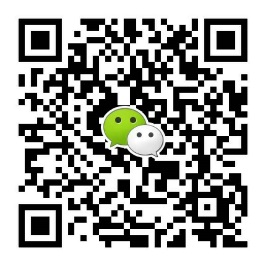 联 系 人：林礼国联系电话：010-63584032 13699279389邮    箱：linliguo@enaea.edu.cn 微 信 号：zcxhwz2017                        扫 码 咨 询附件：第四期全国社区教育管理者专题研修班报名表中国成人教育协会2018年6月6日附件：第四期全国社区教育管理者研修班报名表*标注内容为必填项单位名称*经办人*联系电话*联系电话*通讯地址邮政编码邮政编码□ 是                  □ 否□ 是                  □ 否□ 是                  □ 否□ 是                  □ 否□ 是                  □ 否□ 是                  □ 否□ 是                  □ 否姓名*性别*所在单位*职务/职称*职务/职称*手机号码*邮箱*邮箱*发票抬头*纳税人识别号*纳税人识别号*纳税人识别号*是否单住友情提示如参会人员较多，请自行绘制表格后按照以上格式填写。请各位学员自行安排返程时间，如需要帮助请与会务组电话或微信联系。提前电汇会务费的，报名时请携带汇款凭证复印件。发票抬头请正确填写，要求填纳税人识别号。如参会人员较多，请自行绘制表格后按照以上格式填写。请各位学员自行安排返程时间，如需要帮助请与会务组电话或微信联系。提前电汇会务费的，报名时请携带汇款凭证复印件。发票抬头请正确填写，要求填纳税人识别号。如参会人员较多，请自行绘制表格后按照以上格式填写。请各位学员自行安排返程时间，如需要帮助请与会务组电话或微信联系。提前电汇会务费的，报名时请携带汇款凭证复印件。发票抬头请正确填写，要求填纳税人识别号。如参会人员较多，请自行绘制表格后按照以上格式填写。请各位学员自行安排返程时间，如需要帮助请与会务组电话或微信联系。提前电汇会务费的，报名时请携带汇款凭证复印件。发票抬头请正确填写，要求填纳税人识别号。如参会人员较多，请自行绘制表格后按照以上格式填写。请各位学员自行安排返程时间，如需要帮助请与会务组电话或微信联系。提前电汇会务费的，报名时请携带汇款凭证复印件。发票抬头请正确填写，要求填纳税人识别号。如参会人员较多，请自行绘制表格后按照以上格式填写。请各位学员自行安排返程时间，如需要帮助请与会务组电话或微信联系。提前电汇会务费的，报名时请携带汇款凭证复印件。发票抬头请正确填写，要求填纳税人识别号。如参会人员较多，请自行绘制表格后按照以上格式填写。请各位学员自行安排返程时间，如需要帮助请与会务组电话或微信联系。提前电汇会务费的，报名时请携带汇款凭证复印件。发票抬头请正确填写，要求填纳税人识别号。如参会人员较多，请自行绘制表格后按照以上格式填写。请各位学员自行安排返程时间，如需要帮助请与会务组电话或微信联系。提前电汇会务费的，报名时请携带汇款凭证复印件。发票抬头请正确填写，要求填纳税人识别号。如参会人员较多，请自行绘制表格后按照以上格式填写。请各位学员自行安排返程时间，如需要帮助请与会务组电话或微信联系。提前电汇会务费的，报名时请携带汇款凭证复印件。发票抬头请正确填写，要求填纳税人识别号。如参会人员较多，请自行绘制表格后按照以上格式填写。请各位学员自行安排返程时间，如需要帮助请与会务组电话或微信联系。提前电汇会务费的，报名时请携带汇款凭证复印件。发票抬头请正确填写，要求填纳税人识别号。如参会人员较多，请自行绘制表格后按照以上格式填写。请各位学员自行安排返程时间，如需要帮助请与会务组电话或微信联系。提前电汇会务费的，报名时请携带汇款凭证复印件。发票抬头请正确填写，要求填纳税人识别号。如参会人员较多，请自行绘制表格后按照以上格式填写。请各位学员自行安排返程时间，如需要帮助请与会务组电话或微信联系。提前电汇会务费的，报名时请携带汇款凭证复印件。发票抬头请正确填写，要求填纳税人识别号。会议费用共   人，会务费（含伙食费、专家授课费、培训资料费、场地费等） 共计         元。其中住宿费、交通费自理。共   人，会务费（含伙食费、专家授课费、培训资料费、场地费等） 共计         元。其中住宿费、交通费自理。共   人，会务费（含伙食费、专家授课费、培训资料费、场地费等） 共计         元。其中住宿费、交通费自理。共   人，会务费（含伙食费、专家授课费、培训资料费、场地费等） 共计         元。其中住宿费、交通费自理。共   人，会务费（含伙食费、专家授课费、培训资料费、场地费等） 共计         元。其中住宿费、交通费自理。共   人，会务费（含伙食费、专家授课费、培训资料费、场地费等） 共计         元。其中住宿费、交通费自理。共   人，会务费（含伙食费、专家授课费、培训资料费、场地费等） 共计         元。其中住宿费、交通费自理。共   人，会务费（含伙食费、专家授课费、培训资料费、场地费等） 共计         元。其中住宿费、交通费自理。共   人，会务费（含伙食费、专家授课费、培训资料费、场地费等） 共计         元。其中住宿费、交通费自理。共   人，会务费（含伙食费、专家授课费、培训资料费、场地费等） 共计         元。其中住宿费、交通费自理。共   人，会务费（含伙食费、专家授课费、培训资料费、场地费等） 共计         元。其中住宿费、交通费自理。共   人，会务费（含伙食费、专家授课费、培训资料费、场地费等） 共计         元。其中住宿费、交通费自理。收费信息账户名称：中国成人教育协会账户名称：中国成人教育协会账户名称：中国成人教育协会开户银行：中国工商银行北京德外支行行    号：1021 0000 0136开户银行：中国工商银行北京德外支行行    号：1021 0000 0136开户银行：中国工商银行北京德外支行行    号：1021 0000 0136开户银行：中国工商银行北京德外支行行    号：1021 0000 0136银行账号：0200 0013 0902 0242 467银行账号：0200 0013 0902 0242 467汇款时务必标明用途为：西宁7月研修班*汇款时务必标明用途为：西宁7月研修班*汇款时务必标明用途为：西宁7月研修班*